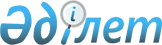 Казталов аудандық мәслихатының 2009 жылғы 25 желтоқсандағы № 24-2 "2010-2012 жылдарға арналған аудандық бюджет туралы" шешіміне өзгерістер мен толықтырулар енгізу туралы
					
			Күшін жойған
			
			
		
					Батыс Қазақстан облысы Казталов аудандық мәслихатының 2010 жылғы 16 қыркүйектегі № 32-4 шешімі. Батыс Қазақстан облысы Казталов ауданы әділет басқармасында 2010 жылғы 23 қыркүйекте № 7-8-115 тіркелді. Күші жойылды - Батыс Қазақстан облысы Казталов аудандық мәслихаттың 2011 жылғы 30 маусымдағы № 40-7 шешімімен      Ескерту. Күші жойылды - Батыс Қазақстан облысы Казталов аудандық мәслихаттың 2011.06.30 № 40-7 Шешімімен      Қазақстан Республикасының 2008 жылғы 4 желтоқсандағы № 95-IV Бюджет Кодексінің 109 бабына және Қазақстан Республикасының 2001 жылғы 23 қаңтардағы № 148 "Қазақстан Республикасындағы жергілікті мемлекеттік басқару және өзін-өзі басқару туралы" Заңының 6 бабына сәйкес аудандық мәслихат ШЕШІМ ЕТЕДІ:



      1. "2010-2012 жылдарға арналған аудандық бюджет туралы" Казталов аудандық мәслихатының 2009 жылғы 25 желтоқсандағы № 24-2 шешіміне (нормативтік құқықтық актілерді мемлекеттік тіркеу тізілімінде № 7-8-98 тіркелген, 2010 жылғы 22 қаңтардағы, 2010 жылғы 1 ақпандағы, 2010 жылғы 8 ақпандағы, 2010 жылғы 15 ақпандағы аудандық "Ауыл айнасы" газетінде № 5, № 6, № 7, № 8 жарияланған), келесі өзгерістер мен толықтырулар енгізілсін:



      1) 1-тармақта:

      1)-тармақшадағы "3 425 891" деген сан "3 498 192" деген санмен ауыстырылсын;

      "538 915" деген сан "608 661" деген санмен ауыстырылсын;

      "3 109" деген сан "5 805" деген санмен ауыстырылсын;

      "250" деген сан "109" деген санмен ауыстырылсын;

      2)-тармақшадағы "3 488 935" деген сан "3 538 486" деген санмен ауыстырылсын;

      4)-тармақшадағы "5935" деген сан "28 708" деген санмен ауыстырылсын;

      "5 935" деген сан "28 708" деген санмен ауыстырылсын;



      2) 3-1 тармақта "651" деген сан "653" деген санмен ауыстырылсын;



      3) аталған шешімнің 1, 5, 6 қосымшалары осы шешімнің 1, 2, 3 қосымшаларына сәйкес жаңа редакцияда жазылсын.



      2. Осы шешім 2010 жылдың 1 қаңтарынан бастап қолданысқа енгізіледі.      Сессия төрағасы                             Д. Ихсанов

      Аудандық мәслихат хатшысы                   Е. Газизов

Аудандық мәслихаттың

2010 жылғы 16 қыркүйектегі

№ 32-4 шешіміне № 1 қосымша      Аудандық мәслихаттың

2009 жылғы 25 желтоқсандағы

№ 24-2 шешіміне № 1 қосымша 2010 жылға арналған аудандық бюджетмың теңге

Аудандық мәслихаттың

2010 жылғы 16 қыркүйектегі

№ 32-4 шешіміне № 2 қосымша      Аудандық мәслихаттың

2009 жылғы 25 желтоқсандағы

№ 24-2 шешіміне № 5 қосымша 2010-2012 жылдарға арналған аудандық бюджеттің

орындалу барысында секвестірлеуге жатпайтын

бюджеттік бағдарламалар тізбесімың теңге

Аудандық мәслихаттың

2010 жылғы 16 қыркүйектегі

№ 32-4 шешіміне № 3 қосымша      Аудандық мәслихаттың

2009 жылғы 25 желтоқсандағы

№ 24-2 шешіміне № 6 қосымша Мектептер бойынша 464003 - "Жалпы білім беру"

бағдарламасының бюджет қаражатының бөлінуімың теңге
					© 2012. Қазақстан Республикасы Әділет министрлігінің «Қазақстан Республикасының Заңнама және құқықтық ақпарат институты» ШЖҚ РМК
				СанатыСанатыСанатыСанатыСанатыСомасыСыныбыСыныбыСыныбыСыныбыСомасыІшкі сыныбыІшкі сыныбыІшкі сыныбыСомасыЕрекшелігіЕрекшелігіСомасыАтауыСомасы123456І. КІРІСТЕР34981921Салықтық түсімдер60866101Табыс салығы 986312Жеке табыс салығы9863103Әлеуметтік салық998001Әлеуметтік салық 9980004Меншiкке салынатын салықтар4078011Мүлiкке салынатын салықтар3970903Жер салығы6874Көлiк құралдарына салынатын салық94245Бірыңғай жер салығы60005Тауарларға, жұмыстарға және қызметтер көрсетуге салынатын iшкi салықтар16292Акциздер8233Табиғи және басқа ресурстарды пайдаланғаны үшiн түсетiн түсiмдер1094Кәсiпкерлiк және кәсiби қызметтi жүргiзгенi үшiн алынатын алымдар69708Заңдық мәнді іс-әрекеттерді жасағаны және (немесе) құжаттар бергені үшін оған уәкілеттігі бар мемлекеттік органдар немесе лауазымды адамдар алатын міндетті төлемдер8001Мемлекеттік баж8002Салықтық емес түсiмдер580501Мемлекет меншігінен түсетін түсімдер10985Мемлекет меншігіндегі мүлікті жалға беруден түсетін кірістер109804Мемлекеттік бюджеттен қаржыландырылатын, сондай-ақ Қазақстан Республикасы Ұлттық Банкінің бюджетінен (шығыстар сметасынан) ұсталатын және қаржыландырылатын мемлекеттік мекемелер салатын айыппұлдар, өсімпұлдар, санкциялар, өндіріп алулар34111Мұнай секторы кәсіпорындарынан түсетін түсімдерді қоспағанда, мемлекеттік бюджеттен қаржыландырылатын, сондай-ақ Қазақстан Республикасы Ұлттық Банкінің бюджетінен (шығыстар сметасынан) ұсталатын және қаржыландырылатын мемлекеттік мекемелер салатын айыппұлдар, өсімпұлдар, санкциялар, өндіріп алулар341106Басқа да салықтық емес түсiмдер12961Басқа да салықтық емес түсiмдер12963Негізгі капиталды сатудан түсетін түсімдер 10903Жердi және материалдық емес активтердi сату1091Жерді сату1094Трансферттерден түсетін түсімдер288361702Мемлекеттiк басқарудың жоғары тұрған органдарынан түсетiн трансферттер28836172Облыстық бюджеттен түсетiн трансферттер2883617Функционалдық топФункционалдық топФункционалдық топФункционалдық топФункционалдық топСуммаКіші функцияКіші функцияКіші функцияКіші функцияСуммаБюджеттік бағдарламалардың әкiмшiсiБюджеттік бағдарламалардың әкiмшiсiБюджеттік бағдарламалардың әкiмшiсiСуммаБағдарламаБағдарламаСуммаАтауыСуммаII. ШЫҒЫНДАР35384861Жалпы сипаттағы мемлекеттiк қызметтер көрсету21430001Мемлекеттiк басқарудың жалпы функцияларын орындайтын өкiлдi, атқарушы және басқа органдар198440112Аудан (облыстық маңызы бар қала) мәслихатының аппараты17790001Аудан (облыстық маңызы бар қала) мәслихатының қызметін қамтамасыз ету жөніндегі қызметтер17103004Мемлекеттік органдарды материалдық-техникалық жарақтандыру687122Аудан (облыстық маңызы бар қала) әкімінің аппараты41807001Аудан (облыстық маңызы бар қала) әкімінің қызметін қамтамасыз ету жөніндегі қызметтер39632004Мемлекеттік органдарды материалдық-техникалық жарақтандыру2175123Қаладағы аудан, аудандық маңызы бар қала, кент, ауыл (село), ауылдық (селолық) округ әкімінің аппараты138843001Қаладағы аудан, аудандық маңызы бар қаланың, кент, ауыл (село), ауылдық (селолық) округ әкімінің қызметін қамтамасыз ету жөніндегі қызметтер138603023Мемлекеттік органдарды материалдық-техникалық жарақтандыру24002Қаржылық қызмет9928452Ауданның (облыстық маңызы бар қаланың) қаржы бөлімі9928001Аудандық бюджетті орындау және коммуналдық меншікті (областық манызы бар қала) саласындағы мемлекеттік саясатты іске асыру жөніндегі қызметтер9673003Салық салу мақсатында мүлікті бағалауды жүргізу25505Жоспарлау және статистикалық қызмет5932453Ауданның (облыстық маңызы бар қаланың) экономика және бюджеттік жоспарлау бөлімі5932001Экономикалық саясатты, мемлекеттік жоспарлау жүйесін қалыптастыру және дамыту және ауданды (областық манызы бар қаланы) басқару саласындағы мемлекеттік саясатты іске асыру жөніндегі қызметтер5804004Мемлекеттік органдарды материалдық-техникалық жарақтандыру1282Қорғаныс270201Әскери мұқтаждар2702122Аудан (облыстық маңызы бар қала) әкімінің аппараты2702005Жалпыға бірдей әскери міндетті атқару шеңберіндегі іс-шаралар27024Бiлiм беру229108501Мектепке дейiнгi тәрбие және оқыту142659464Ауданның (облыстық маңызы бар қаланың) білім беру бөлімі142659009Мектепке дейінгі тәрбие ұйымдарының қызметін қамтамасыз ету14265902Жалпы бастауыш, жалпы негізгі, жалпы орта бiлiм беру1707384464Ауданның (облыстық маңызы бар қаланың) білім беру бөлімі1707384003Жалпы білім беру1665689006Балаларға қосымша білім беру4169509Бiлiм беру саласындағы өзге де қызметтер441042464Ауданның (облыстық маңызы бар қаланың) білім беру бөлімі29193001Жергілікті деңгейде білім беру саласындағы мемлекеттік саясатты іске асыру жөніндегі қызметтер7674005Ауданның (областык маңызы бар қаланың) мемлекеттік білім беру мекемелері үшін оқулықтар мен оқу-әдiстемелiк кешендерді сатып алу және жеткізу21519467Ауданның (облыстық маңызы бар қаланың) құрылыс бөлімі411849031Білім беру объектілерін салу және реконструкциялау4118495Денсаулық сақтау38809Денсаулық сақтау саласындағы өзге де қызметтер388123Қаладағы аудан, аудандық маңызы бар қала, кент, ауыл (село), ауылдық (селолық) округ әкімінің аппараты388002Ерекше жағдайларда сырқаты ауыр адамдарды дәрігерлік көмек көрсететін ең жақын денсаулық сақтау ұйымына жеткізуді ұйымдастыру3886Әлеуметтiк көмек және әлеуметтiк қамсыздандыру29133102Әлеуметтiк көмек268390123Қаладағы аудан, аудандық маңызы бар қала, кент, ауыл (село), ауылдық (селолық) округ әкімінің аппараты21848003Мұқтаж азаматтарға үйінде әлеуметтiк көмек көрсету21848451Ауданның (облыстық маңызы бар қаланың) жұмыспен қамту және әлеуметтік бағдарламалар бөлімі246542002Еңбекпен қамту бағдарламасы80022005Мемлекеттік атаулы әлеуметтік көмек 32959006Тұрғын үй көмегі6405007Жергілікті өкілетті органдардың шешімі бойынша азаматтардың жекелеген топтарына әлеуметтік көмек36475010Үйден тәрбиеленіп оқытылатын мүгедек балаларды материалдық қамтамасыз ету2034014Мұқтаж азаматтарға үйде әлеуметтiк көмек көрсету226801618 жасқа дейіні балаларға мемлекеттік жәрдемақылар74229017Мүгедектерді оңалту жеке бағдарламасына сәйкес, мұқтаж мүгедектерді міндетті гигиеналық құралдармен қамтамасыз етуге, және ымдау тілі мамандарының, жеке көмекшілердің қызмет көрсету2995019Ұлы Отан соғысындағы Жеңістің 65 жылдығына орай Ұлы Отан соғысының қатысушылары мен мүгедектеріне Тәуелсіз Мемлекеттер Достастығы елдері бойынша, Қазақстан Республикасының аумағы бойынша жол жүруін, сондай-ақ оларға және олармен бірге жүретін адамдарға Мәскеу, Астана қалаларында мерекелік іс-шараларға қатысуы үшін тамақтануына, тұруына, жол жүруіне арналған шығыстарын төлеуді қамтамасыз ету625020Ұлы Отан соғысындағы Жеңістің 65 жылдығына орай Ұлы Отан соғысының қатысушылары мен мүгедектеріне, сондай-ақ оларға теңестірілген, оның ішінде майдандағы армия құрамына кірмеген, 1941 жылғы 22 маусымнан бастап 1945 жылғы 3 қыркүйек аралығындағы кезеңде әскери бөлімшелерде, мекемелерде, әскери-оқу орындарында әскери қызметтен өткен, запасқа босатылған (отставка), "1941-1945 жж. Ұлы Отан соғысында Германияны жеңгенi үшiн" медалімен немесе "Жапонияны жеңгені үшін" медалімен марапатталған әскери қызметшілерге, Ұлы Отан соғысы жылдарында тылда кемінде алты ай жұмыс істеген (қызметте болған) адамдарға біржолғы материалдық көмек төлеу853009Әлеуметтiк көмек және әлеуметтiк қамтамасыз ету салаларындағы өзге де қызметтер22941451Ауданның (облыстық маңызы бар қаланың) жұмыспен қамту және әлеуметтік бағдарламалар бөлімі22941001Жергілікті деңгейде облыстың жұмыспен қамтуды қамтамасыз ету және үшін әлеуметтік бағдарламаларды іске асыру саласындағы мемлекеттік саясатты іске асыру жөніндегі қызметтер 20218011Жәрдемақыларды және басқа да әлеуметтік төлемдерді есептеу, төлеу мен жеткізу бойынша қызметтерге ақы төлеу27237Тұрғын үй-коммуналдық шаруашылық20722401Тұрғын үй шаруашылығы78908458Ауданның (облыстық маңызы бар қаланың) тұрғын үй-коммуналдық шаруашылығы, жолаушылар көлігі және автомобиль жолдары бөлімі350004Азаматтардың жекелеген санаттарын тұрғын үймен қамтамасыз ету350467Ауданның (облыстық маңызы бар қаланың) құрылыс бөлімі78558003Мемлекеттік коммуналдық тұрғын үй қорының тұрғын үй құрылысы және (немесе) сатып алу70058004Инженерлік коммуникациялық инфрақұрылымды дамыту, жайластыру және (немесе) сатып алу850002Коммуналдық шаруашылық83285123Қаладағы аудан, аудандық маңызы бар қала, кент, ауыл (село), ауылдық (селолық) округ әкімінің аппараты2019014Елді мекендерді сумен жабдықтауды ұйымдастыру2019458Ауданның (облыстық маңызы бар қаланың) тұрғын үй-коммуналдық шаруашылығы, жолаушылар көлігі және автомобиль жолдары бөлімі13002012Сумен жабдықтау және су бөлу жүйесінің қызмет етуі 13002467Ауданның (облыстық маңызы бар қаланың) құрылыс бөлімі68264006Сумен жабдықтау жүйесін дамыту6826403Елді-мекендерді көркейту45031123Қаладағы аудан, аудандық маңызы бар қала, кент, ауыл (село), ауылдық (селолық) округ әкімінің аппараты35281008Елді мекендерде көшелерді жарықтандыру9583009Елді мекендердің санитариясын қамтамасыз ету6988010Жерлеу орындарын күтіп-ұстау және туысы жоқ адамдарды жерлеу472011Елді мекендерді абаттандыру мен көгалдандыру18238458Ауданның (облыстық маңызы бар қаланың) тұрғын үй-коммуналдық шаруашылығы, жолаушылар көлігі және автомобиль жолдары бөлімі9750016Елді мекендердің санитариясын қамтамасыз ету6750018Елді мекендердің абаттандыру мен көгалдандыру30008Мәдениет, спорт, туризм және ақпараттық кеңістiк18056801Мәдениет саласындағы қызмет109474455Ауданның (облыстық маңызы бар қаланың) мәдениет және тілдерді дамыту бөлімі109474003Мәдени-демалыс жұмысын қолдау10947402Спорт 3737465Ауданның (облыстық маңызы бар қаланың) спорт бөлімі3737006Аудандық (облыстық маңызы бар қалалық) деңгейде спорттық жарыстар өткiзу373703Ақпараттық кеңiстiк51800455Ауданның (облыстық маңызы бар қаланың) мәдениет және тілдерді дамыту бөлімі46470006Аудандық (қалалық) кiтапханалардың жұмыс iстеуi46470456Ауданның (облыстық маңызы бар қаланың) ішкі саясат бөлімі5330002Газеттер мен журналдар арқылы мемлекеттік ақпараттық саясат жүргізу 533009Мәдениет, спорт, туризм және ақпараттық кеңiстiктi ұйымдастыру жөнiндегi өзге де қызметтер15557455Ауданның (облыстық маңызы бар қаланың) мәдениет және тілдерді дамыту бөлімі4744001Жергілікті деңгейде тілдерді және мәдениетті дамыту саласындағы мемлекеттік саясатты іске асыру жөніндегі қызметтер4744456Ауданның (облыстық маңызы бар қаланың) ішкі саясат бөлімі6129001Жергілікті деңгейде аппарат, мемлекеттілікті нығайту және азаматтардың әлеуметтік сенімділігін қалыптастыруда мемлекеттік саясатты іске асыру жөніндегі қызметтер4129003Жастар саясаты саласындағы өңірлік бағдарламаларды iске асыру2000465Ауданның (облыстық маңызы бар қаланың) спорт бөлімі4684001Жергілікті деңгейде дене шынықтыру және спорт саласындағы мемлекеттік саясатты іске асыру жөніндегі қызметтер46849Отын-энергетика кешенi және жер қойнауын пайдалану660009Отын-энергетика кешені және жер қойнауын пайдалану саласындағы өзге де қызметтер6600458Ауданның (облыстық маңызы бар қаланың) тұрғын үй-коммуналдық шаруашылығы, жолаушылар көлігі және автомобиль жолдары бөлімі5600019Жылу-энергетикалық жүйені дамыту5600467Ауданның (облыстық маңызы бар қаланың) құрылыс бөлімі1000009Жылу-энергетикалық жүйені дамыту100010Ауыл, су, орман, балық шаруашылығы, ерекше қорғалатын табиғи аумақтар, қоршаған ортаны және жануарлар дүниесін қорғау, жер қатынастары10923801Ауыл шаруашылығы14923453Ауданның (облыстық маңызы бар қаланың) экономика және бюджеттік жоспарлау бөлімі3285099Республикалық бюджеттен берілетін нысаналы трансферттер есебінен ауылдық елді мекендер саласының мамандарын әлеуметтік қолдау шараларын іске асыру3285462Ауданның (облыстық маңызы бар қаланың) ауыл шаруашылығы бөлімі6035001Жергілікте деңгейде ауыл шаруашылығы саласындағы мемлекеттік саясатты іске асыру жөніндегі қызметтер 6035473Ауданның (облыстық маңызы бар қаланың) ветеринария бөлімі5603001Жергілікті деңгейде ветеринария саласындағы мемлекеттік саясатты іске асыру жөніндегі қызметтер3893004Мемлекеттік органдарды материалдық-техникалық жарақтандыру171006Жер қатынастары5923463Ауданның (облыстық маңызы бар қаланың) жер қатынастары бөлімі5923001Аудан (областық манызы бар қала) аумағында жер қатынастарын реттеу саласындағы мемлекеттік саясатты іске асыру жөніндегі қызметтер5423005Ақпараттық жүйелер құру400008Мемлекеттік органдарды материалдық-техникалық жарақтандыру10009Ауыл, су, орман, балық шаруашылығы және қоршаған ортаны қорғау мен жер қатынастары саласындағы өзге де қызметтер88392455Ауданның (облыстық маңызы бар қаланың) мәдениет және тілдерді дамыту бөлімі46524008Өңірлік жұмыспен қамту және кадрларды қайта даярлау стратегиясын іске асыру шеңберінде ауылдарда (селоларда), ауылдық (селолық) округтерде әлеуметтік жобаларды қаржыландыру46524462Ауданның (облыстық маңызы бар қаланың) ауыл шаруашылығы бөлімі0009Эпизоотияға қарсы іс-шаралар жүргізу0473Ауданның (облыстық маңызы бар қаланың) ветеринария бөлімі41868011Эпизоотияға қарсы іс-шаралар жүргізу4186811Өнеркәсіп, сәулет, қала құрылысы және құрылыс қызметі985902Сәулет, қала құрылысы және құрылыс қызметі9859467Ауданның (облыстық маңызы бар қаланың) құрылыс бөлімі5153001Құрылыс, сәулет және қала құрылысы бөлімінің қызметін қамтамасыз ету жөніндегі қызметтер5153468Ауданның (облыстық маңызы бар қаланың) сәулет және қала құрылысы бөлімі4706001Жергілікті деңгейде сәулет және қала құрылысы саласындағы мемлекеттік саясатты іске асыру жөніндегі қызметтер470612Көлiк және коммуникация4934801Автомобиль көлiгi49348458Ауданның (облыстық маңызы бар қаланың) тұрғын үй-коммуналдық шаруашылығы, жолаушылар көлігі және автомобиль жолдары бөлімі49348023Автомобиль жолдарының жұмыс істеуін қамтамасыз ету4934813Басқалар2124203Кәсiпкерлiк қызметтi қолдау және бәсекелестікті қорғау4138469Ауданның (облыстық маңызы бар қаланың) кәсіпкерлік бөлімі4138001Жергілікті деңгейде кәсіпкерлік пен өнеркәсіпті дамыту саласындағы мемлекеттік саясатты іске асыру жөніндегі қызметтер413809Басқалар17104452Ауданның (облыстық маңызы бар қаланың) қаржы бөлімі12000012Ауданның (облыстық маңызы бар қаланың) жергілікті атқарушы органының резерві 12000458Ауданның (облыстық маңызы бар қаланың) тұрғын үй-коммуналдық шаруашылығы, жолаушылар көлігі және автомобиль жолдары бөлімі5104001Жергілікті деңгейде тұрғын үй-коммуналдық шаруашылығы, жолаушылар көлігі және автомобиль жолдары саласындағы мемлекеттік саясатты іске асыру жөніндегі қызметтер510415Трансферттер15460101Трансферттер154601452Ауданның (облыстық маңызы бар қаланың) қаржы бөлімі154601006Нысаналы пайдаланылмаған (толық пайдаланылмаған) трансферттерді қайтару999020Бюджет саласындағы еңбекақы төлеу қорының өзгеруіне байланысты жоғары тұрған бюджеттерге берлетін ағымдағы нысаналы трансферттер153602ІV. ТАЗА БЮДЖЕТТІК НЕСИЕЛЕНДІРУ22492Бюджеттік несиелер2314510Ауыл, су, орман, балық шаруашылығы, ерекше қорғалатын табиғи аумақтар, қоршаған ортаны және жануарлар дүниесін қорғау, жер қатынастары2314501Ауыл шаруашылығы23145453Ауданның (облыстық маңызы бар қаланың) экономика және бюджеттік жоспарлау бөлімі23145006Ауылдық елді мекендердің әлеуметтік саласының мамандарын әлеуметтік қолдау шараларын іске асыру үшін бюджеттік кредиттер23145СанатыСанатыСанатыСанатыСанатыСыныбыСыныбыСыныбыСыныбыІшкі сыныбыІшкі сыныбыІшкі сыныбыАтауы5Бюджеттік несиелерді өтеу65301Бюджеттік кредиттерді өтеу6531Мемлекеттік бюджеттен берілген бюджеттік несиелерді өтеу653V. ҚАРЖЫ АКТИВТЕРМЕН ЖАСАЛАТЫН ОПЕРАЦИЯЛАР БОЙЫНША САЛЬДО 28708Функционалдық топФункционалдық топФункционалдық топФункционалдық топФункционалдық топКіші функцияКіші функцияКіші функцияКіші функцияБюджеттік бағдарламалардың әкімшісіБюджеттік бағдарламалардың әкімшісіБюджеттік бағдарламалардың әкімшісіБағдарламаБағдарламаАтауыҚаржы активтерін сатып алу2870813Басқалар2870809Басқалар28708452Ауданның (облыстық маңызы бар қаланың) қаржы бөлімі28708012Заңды тұлғалардың жарғылық капиталын қалыптастыру немесе ұлғайту28708СанатыСанатыСанатыСанатыСанатыСыныбыСыныбыСыныбыСыныбыІшкі сыныбыІшкі сыныбыІшкі сыныбыАтауы06Мемлекеттің қаржы активтерін сатудан түсетін түсімдер001Мемлекеттің қаржы активтерін сатудан түсетін түсімдер01Қаржы активтерін ел ішінде сатудан түсетін түсімдер0VІ. БЮДЖЕТ ТАПШЫЛЫҒЫ (ПРОФИЦИТІ) -91494VІІ. БЮДЖЕТ ТАПШЫЛЫҒЫН ҚАРЖЫЛАНДЫРУ (ПРОФИЦИТІН ПАЙДАЛАНУ) 91494Функционалдық топФункционалдық топФункционалдық топФункционалдық топФункционалдық топСомасыКіші функцияКіші функцияКіші функцияКіші функцияСомасыБюджеттік бағдарламалардың әкімшісіБюджеттік бағдарламалардың әкімшісіБюджеттік бағдарламалардың әкімшісіСомасыБағдарламаБағдарламаСомасыАТАУЫСомасыКазталов ауданының 2010 жылға арналған бюджеттік бағдарламаларыКазталов ауданының 2010 жылға арналған бюджеттік бағдарламалары1Жалпы сипаттағы мемлекеттiк қызметтер көрсету13884301Мемлекеттiк басқарудың жалпы функцияларын орындайтын өкiлдi, атқарушы және басқа органдар138843123Қаладағы аудан, аудандық маңызы бар қала, кент, ауыл (село), ауылдық (селолық) округ әкімінің аппараты138843001Қаладағы ауданның, аудандық маңызы бар қаланың, кенттің, ауылдың, ауылдық округтің әкімі аппаратының қызметін қамтамасыз ету138603соның ішінде:Казталов ауылдық округі11528Бірік ауылдық округі8075Бостандық ауылдық округі8392Болашақ ауылдық округі9053Қараоба ауылдық округі8266Қайынды ауылдық округі8074Қошанкөл ауылдық округі7591Тереңкөл ауылдық округі8452Жалпақтал ауылдық округі13086Жаңажол ауылдық округі7845Ақпәтер ауылдық округі7564Талдықұдық ауылдық округі8651Талдыапан ауылдық округі7360Қарасу ауылдық округі8214Көктерек ауылдық округі8163Қараөзен ауылдық округі8289023Мемлекеттік органдарды материалдық-техникалық жарақтандыру240соның ішінде:240Жалпақтал ауылдық округі2405Денсаулық сақтау38809Денсаулық сақтау саласындағы өзге де қызметтер388123Қаладағы аудан, аудандық маңызы бар қала, кент, ауыл (село), ауылдық (селолық) округ әкімінің аппараты388002Ерекше жағдайларда сырқаты ауыр адамдарды дәрігерлік көмек көрсететін ең жақын денсаулық сақтау ұйымына жеткізуді ұйымдастыру388соның ішінде:Казталов ауылдық округі38Бірік ауылдық округі24Бостандық ауылдық округі24Болашақ ауылдық округі22Қараоба ауылдық округі25Қайынды ауылдық округі28Қошанкөл ауылдық округі32Тереңкөл ауылдық округі32Жалпақтал ауылдық округі0Жаңажол ауылдық округі32Ақпәтер ауылдық округі22Талдықұдық ауылдық округі39Талдыапан ауылдық округі32Қарасу ауылдық округі0Көктерек ауылдық округі22Қараөзен ауылдық округі166Әлеуметтiк көмек және әлеуметтiк қамсыздандыру2184802Әлеуметтiк көмек21848123Қаладағы аудан, аудандық маңызы бар қала, кент, ауыл (село), ауылдық (селолық) округ әкімінің аппараты21848003Мұқтаж азаматтарға үйде әлеуметтiк көмек көрсету21848соның ішінде:Казталов ауылдық округі5245Бірік ауылдық округі642Бостандық ауылдық округі989Болашақ ауылдық округі606Қараоба ауылдық округі1062Қайынды ауылдық округі555Қошанкөл ауылдық округі941Тереңкөл ауылдық округі589Жалпақтал ауылдық округі6178Жаңажол ауылдық округі955Ақпәтер ауылдық округі604Талдықұдық ауылдық округі403Талдыапан ауылдық округі744Қарасу ауылдық округі752Көктерек ауылдық округі826Қараөзен ауылдық округі7577Тұрғын үй-коммуналдық шаруашылық3730002Коммуналдық шаруашылық2019123Қаладағы аудан, аудандық маңызы бар қала, кент, ауыл (село), ауылдық (селолық) округ әкімінің аппараты2019014Елді мекендерді сумен жабдықтауды ұйымдастыру2019соның ішінде:2019Казталов ауылдық округі660Бостандық ауылдық округі120Қараоба ауылдық округі300Қошанкөл ауылдық округі400Қарасу ауылдық округі53903Елді-мекендерді көркейту35281123Қаладағы аудан, аудандық маңызы бар қала, кент, ауыл (село), ауылдық (селолық) округ әкімінің аппараты35281008Елді мекендерде көшелерді жарықтандыру9583соның ішінде:Казталов ауылдық округі2698Бірік ауылдық округі400Бостандық ауылдық округі400Болашақ ауылдық округі817Қараоба ауылдық округі400Қайынды ауылдық округі400Қошанкөл ауылдық округі500Тереңкөл ауылдық округі400Жалпақтал ауылдық округі868Жаңажол ауылдық округі400Ақпәтер ауылдық округі300Талдықұдық ауылдық округі400Талдыапан ауылдық округі400Қарасу ауылдық округі400Көктерек ауылдық округі400Қараөзен ауылдық округі400009Елді мекендердің санитариясын қамтамасыз ету6988соның ішінде:Казталов ауылдық округі626Бірік ауылдық округі400Бостандық ауылдық округі400Болашақ ауылдық округі400Қараоба ауылдық округі400Қайынды ауылдық округі400Қошанкөл ауылдық округі400Тереңкөл ауылдық округі460Жалпақтал ауылдық округі402Жаңажол ауылдық округі700Ақпәтер ауылдық округі400Талдықұдық ауылдық округі400Талдыапан ауылдық округі400Қарасу ауылдық округі400Көктерек ауылдық округі400Қараөзен ауылдық округі400010Жерлеу орындарын күтіп-ұстау және туысы жоқ адамдарды жерлеу472соның ішінде:Казталов ауылдық округі200Бірік ауылдық округі0Бостандық ауылдық округі0Болашақ ауылдық округі0Қараоба ауылдық округі37Қайынды ауылдық округі0Қошанкөл ауылдық округі38Тереңкөл ауылдық округі38Жалпақтал ауылдық округі45Жаңажол ауылдық округі0Ақпәтер ауылдық округі0Талдықұдық ауылдық округі0Талдыапан ауылдық округі38Қарасу ауылдық округі38Көктерек ауылдық округі38Қараөзен ауылдық округі0011Елді мекендерді абаттандыру мен көгалдандыру18238соның ішінде:Казталов ауылдық округі5775Бірік ауылдық округі400Бостандық ауылдық округі400Болашақ ауылдық округі400Қараоба ауылдық округі400Қайынды ауылдық округі2400Қошанкөл ауылдық округі400Тереңкөл ауылдық округі400Жалпақтал ауылдық округі2613Жаңажол ауылдық округі600Ақпәтер ауылдық округі400Талдықұдық ауылдық округі600Талдыапан ауылдық округі400Қарасу ауылдық округі400Көктерек ауылдық округі750Қараөзен ауылдық округі1900Функционалдық топФункционалдық топФункционалдық топФункционалдық топФункционалдық топСомасыКіші функцияКіші функцияКіші функцияКіші функцияСомасыБюджеттік бағдарламалардың әкімшісіБюджеттік бағдарламалардың әкімшісіБюджеттік бағдарламалардың әкімшісіСомасыБағдарламаБағдарламаСомасыАТАУЫСомасыБарлығы1 665 689оның ішінде:Бостандық орта жалпы білім беретін мектебі61 919Қараөзен мектеп-лицейі51 776Молдашев ат. орта жалпы білім беретін мектебі65 417Мендалиев ат. орта жалпы білім беретін мектебі88 662Казталов орта жалпы білім беретін мектебі71 603А.Оразбаева ат. орта жалпы білім беретін мектебі78 460Тереңкөл орта жалпы білім беретін мектебі53 756Қайынды орта жалпы білім беретін мектебі38 511Ақпәтер орта жалпы білім беретін мектебі58 190Қарасу орта жалпы білім беретін мектебі62 888Талдыапан орта жалпы білім беретін мектебі197 525Есетов ат. орта жалпы білім беретін мектебі55 469Көктерек жалпы орта білім беретін мектебі59 169Бірік орта жалпы білім беретін мектебі65 483Ғ.Қараш ат. Қараоба гимназиясы72 877Бегалиев ат. орта жалпы білім беретін мектебі51 354Богатырев орта жалпы білім беретін мектебі84 076Мирон орта жалпы білім беретін мектебі24 155Жанажол орта білім беретін мектебі165 242Құсайнов ат. орта жалпы білім беретін мектебі32 391Білім беру бөлімі (метод.кабинет, бухгалтерия және 6 мектеп)226 766